Ҡ а р а р                                                                             ПОСТАНОВЛЕНИЕ06 февраль 2023-й.	                      №8                            06 февраля 2023 г.Об отмене постановления Администрации сельского поселения Юмашевский сельсовет муниципального района Чекмагушевский район Республики Башкортостан от 20.10.2021 года №45  «Об утверждении  Положения о муниципальной службе в сельском поселении Юмашевский сельсовет муниципального района Чекмагушевский район Республики Башкортостан».Рассмотрев протест прокурора Чекмагушевского района, руководствуясь Федеральным законом от 02.03.2007 №25-ФЗ «О муниципальной службе в Российской Федерации», Федеральным законом от 06.10.2003 № 131-ФЗ «Об общих принципах организации местного самоуправления в Российской Федерации»,  Администрация сельского поселения Юмашевский сельсовет муниципального района Чекмагушевский район Республики Башкортостан  ПОСТАНОВЛЯЕТ:        1. Отменить Постановление  Администрации сельского поселения Юмашевский сельсовет муниципального района Чекмагушевский район Республики Башкортостан от 20.10.2021 года №45  «Об утверждении  Положения о муниципальной службе в сельском поселении Юмашевский сельсовет муниципального района Чекмагушевский район Республики Башкортостан».         2. Обнародовать данное постановление в здании администрации по адресу: РБ, Чекмагушевский район, с. Юмашево, ул. Советская, д. 10 и разместить на официальном сайте администрации сельского поселения Юмашевский сельсовет.       3. Контроль за выполнением настоящего постановления оставляю за собой. Врип главы сельского поселения                                         Гарифуллина И.Ф.                     БАШҠОРТОСТАН  РЕСПУБЛИКАҺЫСАҠМАҒОШ  РАЙОНЫ муниципаль районЫНЫҢ   ЙОМАШ АУЫЛ СОВЕТЫ АУЫЛ  БИЛӘмӘҺЕ  ХАКИМИӘТЕ452227,  Йомаш ауылы,  Совет урамы,10тел. (34796) 27-2-69, 27-2-24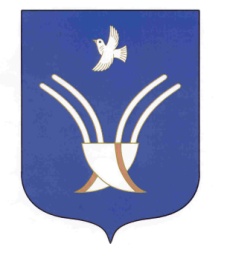 Администрация сельского поселения Юмашевский сельсоветмуниципального района Чекмагушевский район Республики Башкортостан452227, с.  Юмашево, ул.  Советская. 10 тел. (34796) 27-2-69, 27-2-24